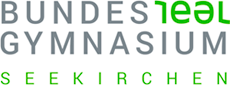 Information zur Nachmittagsbetreuung am Gymnasium SeekirchenDas Gymnasium Seekirchen wurde bereits drei Mal mit dem Gütesiegel für qualitätsvolle Tagesbetreuung ausgezeichnet und vom Ministerium als eine „best practice Schule“ ausgewiesen.Die Tagesbetreuung umfasst zusätzliche Schwerpunkte aus den musisch-kreativen und sportlichen Bereichen. Nachmittagsbetreuung am Gymnasium Seekirchen bietet Möglichkeiten:SchülerInnen beim kognitiven und sozialen Lernen zu begleitender individuellen Lernförderungfür mehr gemeinsame Freizeit in der Familiedurch die Kinderbetreuung, den Eltern neue berufliche Möglichkeiten zu eröffnen dem Kind Schule anders erleben zu lassenDie Betreuung umfasst: Mittagessen: Gemeinsames Essen in familiärer Atmosphäre 
(2 Menüs zur Wahl, angeliefert von der Mensa Salzburg, täglich frisch zubereitet)Regenerationszeit:Individuell nutzbar: Spiele im Freien, Lesen, Brettspiele, Basteln,…Lernzeit:Hausaufgaben (akute zuerst, nicht immer alle möglich..) Üben für Tests, SchularbeitenGemeinsames Lernen mit KlassenkameradenUmfangreiche Übungsmaterialien: Lernspiele, Computer….Jause:Gesunde Jause, die von den SchülerInnen und LehrerInnen täglich frisch zubereitet wird.Jederzeit am Nachmittag: Getränke (nichts zu Süßes) und ObstFreizeit: Individuelles, kreatives Arbeiten Sport, Spiele Zusatzangebote aus den Bereichen musisch-kreativ bzw. Bewegung und SportGemeinsames Feiern von Jahresfesten Ausgewiesene Projekttage zu speziellen ThemenKursangebote am FreitagnachmittagFrühstücksclub:Täglich gibt es die Möglichkeit von 7:00 – 7:45 in den Räumen der Tagesbetreuung zu frühstücken und gemeinsam gemütlich in den Tag zu starten.Projekttage, Kurse:An ausgewählten Nachmittagen (4-6 mal pro Semester) finden Projekte mit kreativem, sportlichen und/oder kulturellem Schwerpunkt stattAn den Freitagnachmitten gibt es ein kostenloses Kursangebot zu Themen wie Tanz, Italienisch, Erste-Hilfe, Römer, Kochen, Ultimate Frisbee, Lederarbeiten, Backen,…; 
jeweils 5-wöchig. (Nur bei Anmeldung am Freitag möglich.)Kommunikation und Organisation:Die betreuenden LehrerInnen und die KlassenlehrerInnen sind in Kontakt miteinander, um die SchülerInnen bestmöglich zu fördern; Informationen zum Leistungsstand bzw. Förderbedarf werden weitergegeben.Die Unterrichtsmaterialien und Fördermaterialien werden nach Möglichkeit auf den Bedarf im Unterricht abgestimmt.Eine intensive Kommunikation zwischen Eltern und dem Betreuungsteam mittels E-Mail Kontakt, unserem BGS-Aufgabenkalender und persönlichen Gesprächen ist uns sehr wichtig.Wir arbeiten nach einem umfangreichen pädagogischen Konzept, das die Bereiche Lernen für den Unterricht (inklusive Lernorganisation) genauso umfasst wie die Themen:Soziales Lernen, Gesundheitserziehung, Sport, Kreatives Arbeiten, und noch vieles mehr.Um unser pädagogisches Konzept erfolgreich umsetzen zu können, ist ein Besuch der Kinder an mehreren Tagen pro Woche und auch das Miterleben der Freizeitangebote unbedingt notwendig.Kooperation Musikum:Um unseren SchülerInnen den Besuch von Musikstunden zu vereinfachen, haben wir eine Kooperation mit dem Musikum aufgebaut, und können daher Instrumentalunterricht (lt. Angebot Musikum) direkt im Gebäude des Gymnasiums Seekirchen anbieten. Die Anmeldung dafür erfolgt über das Musikum Seekirchen.Öffnungszeiten – Besuchszeiten:Der Betreuungsteil ist für die angemeldeten SchülerInnen offiziell ein Teil der Schulzeit.Die Tagesbetreuung soll daher grundsätzlich bis inkl. 10. Stunde (= 16:50 Uhr) besucht werden. 
Aufgrund mangelnder Verkehrsverbindungen oder anderer zwingender Umstände kann ein regelmäßiges, früheres Heimgehen der SchülerInnen schriftlich beantragt werden, frühestens aber 16:00 Uhr von Mo – Do bzw. 14:00 Uhr am Freitag (=Kernzeit).Fernbleiben von der Tagesbetreuung ist genauso von den Eltern zu entschuldigen, wie das Fernbleiben vom Vormittagsunterricht.Endet der Vormittagsunterricht früher als vorgesehen (z.B. aufgrund von Konferenzen oder Unterrichtsentfall) wird ab diesem Zeitpunkt eine Betreuung gewährleistet. Ausnahmen: An Wandertagen, an gänzlich unterrichtsfreien (schulautonomen) Tagen und ab Mittwoch in der letzten Schulwoche gibt es keine Tagesbetreuung.Kosten und Abrechnung:Betreuungskosten Fixe Gebühren pro Monat festgelegt vom Ministerium (je nach Einkommen bis zu 100 % Unterstützung möglich), 10x im Jahr von September bis inkl. Juni (mittels Einziehungsermächtigung Oktober bis Juli)
 für 5 Tage  €  88,-;  für 4 Tage €  70,40;  für 3 Tage € 52,80;  für 2 Tage €  35,20; für 1 Tag €  26,40(Stand Jänner 2018)Mittagessen:Direkte Abrechnung per Bankeinzug, parallel zu den Betreuungsgebühren (hier ist keine Ermäßigung möglich).Derzeitige Monatspauschale für die Menüs beträgt: 1 Tag/Woche € 22,50,  2 Tage/Woche €  39,60,3 Tage/Woche € 54,50,4 Tage/Woche € 69,-.Die Menüs werden von der Mensa Salzburg täglich angeliefert. Es gibt 2 Menüs zur Auswahl - eines davon jeweils vegetarisch - mit 2 Gängen, Beilagen, Salat und Getränk.(Stand Jänner 2018)Weitere Informationen entnehmen Sie bitte unserer Homepage unter www.gymseekirchen.at/Tagesbetreuung